المملكة العربية السعوديةوزارة التعليمالإدارة العامة للتعليم بمنطقةمكتب التعليممدرسةالمملكة العربية السعوديةوزارة التعليمالإدارة العامة للتعليم بمنطقةمكتب التعليممدرسة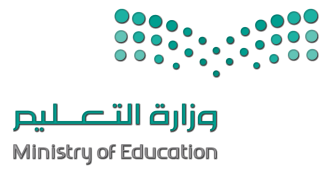  المـــادة : الصـف : الفتــــرة : الزمــــن : أسئلة اختبار الفصل الدراسي الثاني  (التربية الصحية والبدنية) العام الدراسي 1444/1445هـأسئلة اختبار الفصل الدراسي الثاني  (التربية الصحية والبدنية) العام الدراسي 1444/1445هـأسئلة اختبار الفصل الدراسي الثاني  (التربية الصحية والبدنية) العام الدراسي 1444/1445هـأسئلة اختبار الفصل الدراسي الثاني  (التربية الصحية والبدنية) العام الدراسي 1444/1445هـأسئلة اختبار الفصل الدراسي الثاني  (التربية الصحية والبدنية) العام الدراسي 1444/1445هـأسئلة اختبار الفصل الدراسي الثاني  (التربية الصحية والبدنية) العام الدراسي 1444/1445هـأسئلة اختبار الفصل الدراسي الثاني  (التربية الصحية والبدنية) العام الدراسي 1444/1445هـاسم الطالب/ـه/                                                                            رقم الجلوس/ اسم الطالب/ـه/                                                                            رقم الجلوس/ اسم الطالب/ـه/                                                                            رقم الجلوس/ اسم الطالب/ـه/                                                                            رقم الجلوس/ اسم الطالب/ـه/                                                                            رقم الجلوس/ اسم الطالب/ـه/                                                                            رقم الجلوس/ اسم الطالب/ـه/                                                                            رقم الجلوس/ المصحح:التوقيع:التوقيع:المراجع:المراجع:المراجع:التوقيع: